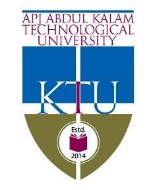 Scheme of Valuation/Answer Key(Scheme of evaluation (marks in brackets) and answers of problems/key)Scheme of Valuation/Answer Key(Scheme of evaluation (marks in brackets) and answers of problems/key)Scheme of Valuation/Answer Key(Scheme of evaluation (marks in brackets) and answers of problems/key)Scheme of Valuation/Answer Key(Scheme of evaluation (marks in brackets) and answers of problems/key)Scheme of Valuation/Answer Key(Scheme of evaluation (marks in brackets) and answers of problems/key)Scheme of Valuation/Answer Key(Scheme of evaluation (marks in brackets) and answers of problems/key)APJ ABDUL KALAM TECHNOLOGICAL UNIVERSITYFIFTH SEMESTER B.TECH DEGREE EXAMINATION, DECEMBER 2017APJ ABDUL KALAM TECHNOLOGICAL UNIVERSITYFIFTH SEMESTER B.TECH DEGREE EXAMINATION, DECEMBER 2017APJ ABDUL KALAM TECHNOLOGICAL UNIVERSITYFIFTH SEMESTER B.TECH DEGREE EXAMINATION, DECEMBER 2017APJ ABDUL KALAM TECHNOLOGICAL UNIVERSITYFIFTH SEMESTER B.TECH DEGREE EXAMINATION, DECEMBER 2017APJ ABDUL KALAM TECHNOLOGICAL UNIVERSITYFIFTH SEMESTER B.TECH DEGREE EXAMINATION, DECEMBER 2017APJ ABDUL KALAM TECHNOLOGICAL UNIVERSITYFIFTH SEMESTER B.TECH DEGREE EXAMINATION, DECEMBER 2017Course Code: EC303Course Code: EC303Course Code: EC303Course Code: EC303Course Code: EC303Course Code: EC303Course Name: APPLIED ELECTROMAGNETIC THEORYCourse Name: APPLIED ELECTROMAGNETIC THEORYCourse Name: APPLIED ELECTROMAGNETIC THEORYCourse Name: APPLIED ELECTROMAGNETIC THEORYCourse Name: APPLIED ELECTROMAGNETIC THEORYCourse Name: APPLIED ELECTROMAGNETIC THEORYMax. Marks: 100Max. Marks: 100Max. Marks: 100Duration: 3 HoursDuration: 3 HoursPART A PART A PART A PART A PART A PART A Answer any two full questions, each carries 15 marks.Answer any two full questions, each carries 15 marks.Answer any two full questions, each carries 15 marks.Marks1a)i) -1.004ax-1.284ay+ 1.4aznN ( 4m)ii) -1.004ax-1.284ay+ 1.4azV/m(3m)i) -1.004ax-1.284ay+ 1.4aznN ( 4m)ii) -1.004ax-1.284ay+ 1.4azV/m(3m)i) -1.004ax-1.284ay+ 1.4aznN ( 4m)ii) -1.004ax-1.284ay+ 1.4azV/m(3m)( ) b)State(1mx4points) + explanation(1mx4)State(1mx4points) + explanation(1mx4)State(1mx4points) + explanation(1mx4)( )2a)Equations(4m), application(3m)Equations(4m), application(3m)Equations(4m), application(3m)()b)i)1.374 rad/m,(1.5m)ii)0.5154(1.5m)iii)177.72<13.63o(1.5m)iv)7.278x107m/s (1.5m),v)2.817e –z/3sin(108t - β z-13.63o) aymA/m(2m)i)1.374 rad/m,(1.5m)ii)0.5154(1.5m)iii)177.72<13.63o(1.5m)iv)7.278x107m/s (1.5m),v)2.817e –z/3sin(108t - β z-13.63o) aymA/m(2m)i)1.374 rad/m,(1.5m)ii)0.5154(1.5m)iii)177.72<13.63o(1.5m)iv)7.278x107m/s (1.5m),v)2.817e –z/3sin(108t - β z-13.63o) aymA/m(2m)()3a)2x4m2x4m2x4mb)2x4m2x4m2x4mPART B PART B PART B PART B PART B PART B Answer any two full questions, each carries 15 marks.Answer any two full questions, each carries 15 marks.Answer any two full questions, each carries 15 marks.Answer any two full questions, each carries 15 marks.Answer any two full questions, each carries 15 marks.Answer any two full questions, each carries 15 marks.4a)53.31 mW& 59.22mW(2x4m)53.31 mW& 59.22mW(2x4m)53.31 mW& 59.22mW(2x4m)( )b)Derivation(5m) justification(2m)Derivation(5m) justification(2m)Derivation(5m) justification(2m)( )5a)Definition 2m, types-5mDefinition 2m, types-5mDefinition 2m, types-5m()b)i) 70.75<-1.3670 Ω  (2.5m)ii) 2.121 x 10-4+ j8.888x 10-3/m(2.5m)iii) 7.069 x 105m/s.(3m)i) 70.75<-1.3670 Ω  (2.5m)ii) 2.121 x 10-4+ j8.888x 10-3/m(2.5m)iii) 7.069 x 105m/s.(3m)i) 70.75<-1.3670 Ω  (2.5m)ii) 2.121 x 10-4+ j8.888x 10-3/m(2.5m)iii) 7.069 x 105m/s.(3m)()6a)Derivation—7.5mDerivation—7.5mDerivation—7.5mb)Derivation—Zin—5m and SWR--2.5mDerivation—Zin—5m and SWR--2.5mDerivation—Zin—5m and SWR--2.5mPART C PART C PART C PART C PART C PART C Answer any two full questions, each carries 20 marks.Answer any two full questions, each carries 20 marks.Answer any two full questions, each carries 20 marks.Answer any two full questions, each carries 20 marks.Answer any two full questions, each carries 20 marks.Answer any two full questions, each carries 20 marks.7a)Derivation—10mDerivation—10mDerivation—10m( )b)Fc=2.5 GHz,(2m)λc=12cm,(1.5m) phase const= 90.69 rad/m,(1.5m)phase velocity=3.46x 108m/s(1.5) group velocity= 2.6x 108m/s(1.5m)Zg= 435.32Ω.(2m)Fc=2.5 GHz,(2m)λc=12cm,(1.5m) phase const= 90.69 rad/m,(1.5m)phase velocity=3.46x 108m/s(1.5) group velocity= 2.6x 108m/s(1.5m)Zg= 435.32Ω.(2m)Fc=2.5 GHz,(2m)λc=12cm,(1.5m) phase const= 90.69 rad/m,(1.5m)phase velocity=3.46x 108m/s(1.5) group velocity= 2.6x 108m/s(1.5m)Zg= 435.32Ω.(2m)( )8a)i)0.659<400ii) s= 4.865ii) 3.07- j4.62mSiv)21.9+j47.6 Ω                (2.5mx 4)i)0.659<400ii) s= 4.865ii) 3.07- j4.62mSiv)21.9+j47.6 Ω                (2.5mx 4)i)0.659<400ii) s= 4.865ii) 3.07- j4.62mSiv)21.9+j47.6 Ω                (2.5mx 4)()b)Derivation-- 10mDerivation-- 10mDerivation-- 10m9a)Derivation and explanation –10mDerivation and explanation –10mDerivation and explanation –10mb)fc= 3.75GHz, α==244.9db/m or 28.2 Np/m(2x 5m)fc= 3.75GHz, α==244.9db/m or 28.2 Np/m(2x 5m)fc= 3.75GHz, α==244.9db/m or 28.2 Np/m(2x 5m)************************